Предмет: ГеодезияГруппы: СЭГГ-218Тема: Практическая работа №6 «Определение невязки нивелирного хода и сравнение ее с допустимой невязкой хода»Дата: 20.03.2020г.Невязка (расхождение) между суммой полученных из нивелирования превышений и теоретической суммой допускается не больше определенной величины, устанавливаемой техническими условиями на производство данного вида работ. Если невязка хода окажется больше допустимой, измерения в нивелирном ходе переделывают.Невязка fh разомкнутого нивелирного хода вычисляется по формуле:,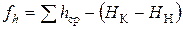 где hср – сумма средних превышений по всему ходу, мм; HК и HН – отметки конечной и начальной точек хода (подставляется в мм). В примере это отметки пикетов ПК0 и ПК7. В задании HН = НRp19 и HК =H Rp20 .Вычисленная невязка хода fh сравнивается с допустимой fh допустмм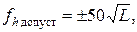 где L – длина трассы, км.Вычисленная допустимая невязка получается в мм.Сравниваются невязки вычисленная и допустимая. Если вычисленная невязка больше допустимой , то тщательно проверяют вычисления, записи и знаки чисел.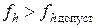 Если вычисленная невязка fh меньше или равна допустимой fh допуст, т.е. , то высотная невязка fh распределяется поровну на каждое среднее превышение с противоположным знаком.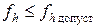 Поправка в превышения вычисляется по формуле:,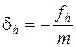 где m – число средних превышений.Поправки округляются до целых миллиметров и подписываются над средними превышениями.Контроль вычисления и распределения поправок: сумма поправок должна равняться невязке с противоположным знаком, т.е..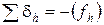 Пример вычисления высотной невязки.Высотная невязка хода равна:мм.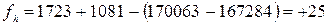 Допустимая невязка хода (в примере длина хода 700 м)мм.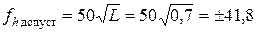 Сравниваются невязки , т.е. . Условие выполняется, поэтому вычисленная невязка (+25 мм) распределяется. Поправка записывается с противоположным знаком над средним превышением. 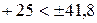 Сумма поправок равна:;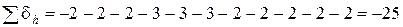 Сумма поправок равна невязке с противоположным знаком. Контроль получился.Обратите внимание: некоторые поправки 2 мм, а другие 3 мм, т.е. нет дробных чисел.Пример таблицы нивелирования (просчитывать все в мм; δh – это столбик с названием «поправки»):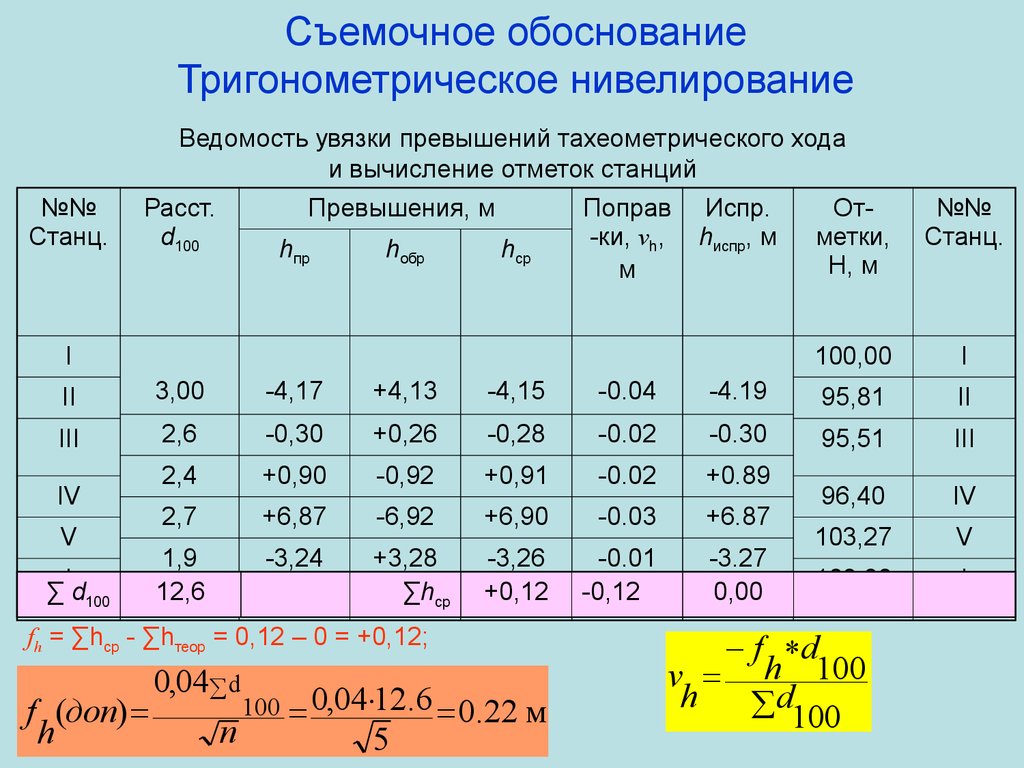 Задание: решить практическую работу по виртуальному заданию, сделать ее расчеты и таблицу нивелирного хода в электронном формате.Выполненные задания отправлять на почту tatvlatur@mail.ru .